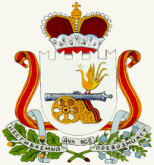 ГЛАВА МУНИЦИПАЛЬНОГО ОБРАЗОВАНИЯИГОРЕВСКОГО СЕЛЬСКОГО ПОСЕЛЕНИЯХОЛМ-ЖИРКОВСКОГО РАЙОНАСМОЛЕНСКОЙ ОБЛАСТИ.                                              РАСПОРЯЖЕНИЕ от 26.03.2013 г.   № 13                                                                                                                                    О принятии мер  в период весеннего паводка  по предотвращению распространения среди  населения инфекционных болезней                                                        	           В целях предупреждения в период весеннего паводка  распространения среди населения Игоревского сельского поселения заболеваний туляремией, лептоспирозом, острыми кишечными инфекциями, вирусным гепатитом А, сибирской язвой , на основании п.8 ч.1 ст.51 Федерального закона от 30 марта 1999 года № 52-ФЗ 2 о санитарно-эпидемиологическом благополучии населения» , ст. 10 Федерального закона от 17 сентября 1998 года № 157-ФЗ « Об иммунопрофилактике инфекционных болезней», санитарно-эпидемиологических правил СП 3.1.\3.21379-03 « Общие требования по профилактике инфекционных и паразитарных заболеваний», санитарно-эпидемиологических правил СПЗ.1.2825-10 « Профилактика вирусного гепатита А» Обеспечить проведение профилактических прививок против вирусного гепатита А работникам водопроводно-канализационного хозяйства.Руководителю предприятия взять под личный контроль выполнение вышеуказанного мероприятия.Контроль за исполнением данного распоряжения оставляю за собой.                                                                             Т.А.Семенова